Western Australia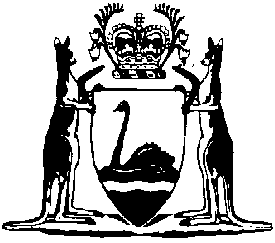 Workers’ Compensation and Injury Management (Scales of Fees) Regulations 1998Compare between:[22 Dec 2006, 02-c0-03] and [02 Mar 2007, 03-a0-04]Western AustraliaWorkers’ Compensation and Injury Management Act 1981Workers’ Compensation and Injury Management (Scales of Fees) Regulations 19981.	Citation 		These regulations may be cited as the Workers’ Compensation and Injury Management (Scales of Fees) Regulations 1998 1.	[Regulation 1 amended in Gazette 1 Nov 2005 p. 4977.]2.	Scales of fees — medical specialists and other medical practitioners 	(1)	Under section 292(2)(a)(i) of the Act, the scales of fees set out in Schedule 1 are prescribed as the scales of fees to be paid to medical specialists and other medical practitioners for attendance on, and treatment of, workers suffering disabilities that are compensable under the Act.	(2)	In Schedule 1 — 	“MBS item number” means the item number corresponding to a radiological service described in the Medicare Benefits Schedule published by the Commonwealth Department of Health and Aged Care, as at November 2003;	“metropolitan area” means the area within a radius of 50 kilometres from the General Post Office at Perth.	[Regulation 2 amended in Gazette 28 Dec 2001 p. 6691; 23 Sep 2003 p. 4174; 19 Mar 2004 p. 863; 11 Nov 2005 p. 5569 and 5570; 22 Dec 2006 p. 5757-8.]3.	Scale of fees — physiotherapists 	(1)	Under section 292(2)(a)(iii) of the Act, the scale of fees set out in Schedule 2 is prescribed as the scale of fees to be paid to physiotherapists for attendance on, and treatment of, workers suffering disabilities that are compensable under the Act.	(2)	In Schedule 2 Part 2 — 	“metropolitan area” means the area within a radius of 50 kilometres from the General Post Office at Perth.	[Regulation 3 amended in Gazette 21 Jan 2005 p. 278; 11 Nov 2005 p. 5569 and 5570; 22 Dec 2006 p. 5757-8.]4.	Scale of fees — chiropractors 		Under section 292(2)(a)(iv) of the Act, the scale of fees set out in Schedule 3 is prescribed as the scale of fees to be paid to chiropractors for attendance on, and treatment of, workers suffering disabilities that are compensable under the Act.	[Regulation 4 amended in Gazette 11 Nov 2005 p. 5569 and 5570; 22 Dec 2006 p. 5757-8.]5.	Scale of fees — occupational therapists 		Under section 292(2)(a)(v) of the Act, the scale of fees set out in Schedule 4 is prescribed as the scale of fees to be paid to occupational therapists for attendance on, and treatment of, workers suffering disabilities that are compensable under the Act.	[Regulation 5 amended in Gazette 11 Nov 2005 p. 5569 and 5570; 22 Dec 2006 p. 5757-8.]6.	Scale of fees — clinical psychologists	(1)	Under section 292(2)(a)(vi) of the Act, the hourly rate of $171.90 per hour is prescribed as the fee to be paid to clinical psychologists for attendance on, and treatment of, workers suffering disabilities that are compensable under the Act.	(2)	The hourly rate under subregulation (1) is also payable for compiling a treatment report, but the hours required to compile a report cannot exceed 3 hours per report.	[Regulation 6 inserted in Gazette 22 Dec 2006 p. 5758.]6A.	Scale of fees — counselling psychology		Under section 292(2)(a)(viii) of the Act, the hourly rate of $171.90 per hour is prescribed as the fee to be paid to a psychologist providing counselling services for the treatment of a worker suffering disabilities that are compensable under the Act.	Note:	“Counselling psychology” was approved as an “approved treatment” under section 5(1) of the Act in Gazette 10/1/2003, p. 55	[Regulation 6A inserted in Gazette 22 Dec 2006 p. 5758.]7.	Scale of fees — speech therapists 		Under section 292(2)(a)(vii) of the Act, the scale of fees set out in Schedule 5 is prescribed as the scale of fees to be paid to speech pathologists for attendance on, and treatment of, workers suffering disabilities that are compensable under the Act.	[Regulation 7 amended in Gazette 11 Nov 2005 p. 5569 and 5570; 22 Dec 2006 p. 5757-8.]7A.	Scale of fees — osteopaths		Under section 292(2)(a)(viii) of the Act, the amount of $54.40 is prescribed as the fee to be paid to an osteopath for an osteopathic consultation with a worker suffering disabilities that are compensable under the Act.	Note:	“Osteopathy” was approved as an “approved treatment” under section 5(1) of the Act in Gazette 29/9/2000, p. 5564	[Regulation 7A inserted in Gazette 22 Dec 2006 p. 5759.]8.	Scale of fees — vocational rehabilitation providers 		Under section 292(2)(b) of the Act, the hourly rate of $128.35 per hour is prescribed as the fee to be paid to approved providers of vocational rehabilitation services when those services are provided to workers in accordance with the Act.	[Regulation 8 amended in Gazette 21 Dec 2000 p. 7626; 28 Dec 2001 p. 6692; 23 Sep 2003 p. 4174; 9 Jan 2004 p. 99; 21 Jan 2005 p. 279; 11 Nov 2005 p. 5569; 10 Jan 2006 p. 44; 22 Dec 2006 p. 5759.]9.	Scale of maximum fees — approved medical specialists	(1)	Under section 292(3) of the Act, the scale of maximum fees set out in Schedule 6 is prescribed as the scale of maximum fees to be paid to approved medical specialists for making or attempting to make assessments referred to in Part VII Division 2 of the Act.	(2)	In Schedule 6 Part 1 — 	“assessor” has the meaning given by the WorkCover Guides;	“report and certificate” means a report referred to in section 146H(1)(a) of the Act and a certificate referred to in section 146H(1)(b) of the Act.	[Regulation 9 inserted in Gazette 11 Nov 2005 p. 5567-8.]Schedule 1[r. 2]Scales of fees — medical specialists and other medical practitioners	[Heading inserted in Gazette 20 Jul 1999 p. 3250.]Part1 —Medical specialists and other medical practitioners	[Heading inserted in Gazette 28 Dec 2001 p. 6692.]GENERAL PRACTITIONERCONSULTATIONSSurgery Consultationin hoursSurgery Consultationsout of hoursFor attendances between the hours of 6 p.m. and 8 a.m. on a weekday or between 12 noon on Saturday and 8 a.m. on the following Monday and Public Holiday.VISITSConsultations at a place other than the Consulting RoomsTELEPHONE CONSULTATIONSPHYSICIANS, OCCUPATIONAL & REHABILITATION PHYSICIANSPHYSICIANSCONSULTATIONSVISITSREHABILITATION PHYSICIANSCONSULTATIONSVISITSOCCUPATIONAL PHYSICIANSCONSULTATIONSVISITSTELEPHONE CONSULTATIONSTRAVELLING FEESCONSULTANT PSYCHIATRISTSCONSULTATIONSVISITSTELEPHONE CONSULTATIONSTRAVELLING FEESSPECIALISTSSURGEONSCONSULTATIONSVISITSDERMATOLOGISTSCONSULTATIONSVISITSTELEPHONE CONSULTATIONSTRAVELLING FEESANAESTHETISTSAll anaesthesia fees are calculated by multiplying the units for the consultation, attendance, procedure or service by the $ value per unit allocated by this Schedule.$ VALUE PER UNITPROCEDURES AND SERVICESAll anaesthesia fees in relation to procedures and services are to be charged on the relative value guide (RVG) system. In most cases, the RVG system comprises 3 elements: base units (BUs), modifying units (MUs) and time units (TUs).In Part A, the fee for a procedure is calculated by adding the base units for the procedure, the time units, and any modifying units and multiplying the result by the $ value per unit allocated by this Schedule.	(BUs + TUs + MUs ) x $ value per unit = FeeIn Part B, the fee for a therapeutic or diagnostic service only includes modifying units (MUs), and time units (TUs) if the item notes that service as including either or both.Base unitsThe appropriate number of base units for each procedure has been established and is set out in this Schedule.[The number of base units for each procedure has been calculated so as to include usual postoperative visits, the administration of fluids and/or blood incidental to the anaesthesia care and usual monitoring procedures.]Time unitsFor the first 2 hours, each 15 minutes (or part thereof) of anaesthetic time constitutes one time unit. After 2 hours, time units are calculated at one per 10minutes (or part thereof).Modifying unitsMany anaesthetic services are provided under particularly difficult circumstances depending on factors such as the medical condition of the patient and unusual risk factors.  These factors significantly affect the character of the anaesthetic services provided.  Circumstances giving rise to additional modifying units are set out in this Schedule. [Note: The modifying units are, in the main, derived from the modifying units set out in the AMA’s “List of Medical Services and Fees”.]Anaesthesia for after-hours emergenciesA 50% loading should apply to emergency after–hours anaesthesia.  It is calculated using the “total relative value”.  The 50% loading and the emergency surgery modifier should not be used together.“After-hours” is defined as that period between 6.00 p.m. and the following 8.00 a.m. on weekdays and between 8.00 a.m. and the following 8.00 a.m. on weekend days and public holidays.PART A — PROCEDURESNote — Unlisted anaesthetic proceduresPART B — THERAPEUTIC AND DIAGNOSTIC SERVICESNote — Unlisted services	[Part 1 inserted in Gazette 20 Jul 1999 p. 3250-69; amended in Gazette 31 Aug 1999 p. 4244-5; 21 Dec 2000 p. 7626-34; 28 Dec 2001 p. 6692-7; 23 Sep 2003 p. 4174-7; 19 Mar 2004 p. 864-96; 29 Oct 2004 p. 4941-2; 21 Jan 2005 p. 279-81; 10 Jan 2006 p. 44-52; 22 Dec 2006 p. 5759-68.]Part 2 — Medical procedures	[Heading inserted in Gazette 22 Dec 2006 p. 5768.]	[Part 2 inserted in Gazette 22 Dec 2006 p. 5768-72.]Part3 —Diagnostic Imaging Services	[Heading inserted in Gazette 22 Dec 2006 p. 5773.]ULTRASOUNDCOMPUTED TOMOGRAPHY — 
EXAMINATION AND REPORTDIAGNOSTIC RADIOLOGYNUCLEAR MEDICINE IMAGINGMAGNETIC RESONANCE IMAGING	[Part 3 inserted in Gazette 22 Dec 2006 p. 5773-84.]Schedule 2 — Scale of fees — physiotherapists[r. 3]	[Heading inserted in Gazette 22 Dec 2006 p. 5784.]Part 1 — General	[Heading inserted in Gazette 22 Dec 2006 p. 5784.]**	Denotes that where the service provided is a fraction of one hour, the amount chargeable is to be calculated as that fraction of the maximum amount.	[Part 1 inserted in Gazette 22 Dec 2006 p. 5784-.]Part 2 — Exercise-based programs	[Heading inserted in Gazette 22 Dec 2006 p. 5790.]	[Part 2 inserted in Gazette 22 Dec 2006 p. 5790-1.]Schedule 3 — Scale of fees — chiropractors[r. 4]	[Heading inserted in Gazette 22 Dec 2006 p. 5791.]	[Schedule 3 inserted in Gazette 22 Dec 2006 p. 5791.]Schedule 4 — Scale of fees — occupational therapists[r. 5]	[Heading inserted in Gazette 22 Dec 2006 p. 5791.]	[Schedule 4 inserted in Gazette 22 Dec 2006 p. 5791.]Schedule 5 — Scale of fees — speech pathologists[r. 7]	[Heading inserted in Gazette 22 Dec 2006 p. 5792.]	[Schedule 5 inserted in Gazette 22 Dec 2006 p. 5792.]Schedule 6 — Scale of maximum fees — approved medical specialists[r. 9]	[Heading inserted in Gazette 22 Dec 2006 p. 5792.]Part 1 — Assessments	[Heading inserted in Gazette 22 Dec 2006 p. 5792.]	[Part 1 inserted in Gazette 22 Dec 2006 p. 5792-3.]Part 2 — Attempted assessments	[Heading inserted in Gazette 22 Dec 2006 p. 5794.]*	Denotes that where the service provided is a fraction of one hour, the amount chargeable is to be calculated as that fraction of the maximum amount.	[Part 2 inserted in Gazette 22 Dec 2006 p. 5794.]Notes1	This is a compilation of the Workers’ Compensation and Injury Management (Scales of Fees) Regulations1998 and includes the amendments made by the other written laws referred to in the following table 2.  The table also contains information about any reprint.Compilation table2	The amendments in the Workers’ Compensation and Rehabilitation (Scales of Fees) Amendment Regulations (No. 3) 2004 published in Gazette 4 Jan 2005
p. 6-14  no effect because of an error in the reference to the principal regulations to be amended.3	Now known as the Workers’ Compensation and Injury Management (Scales of Fees) Regulations 1998; citation changed (see note under r. 1).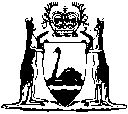 Type of service/by whomFee$Content based$	Minor or Specific Service (Level A or B)53.45	Extended Service (Level C)97.65	Comprehensive Service (Level D)150.05Time based$	up to 5 mins31.85	more than 5 mins to 15 mins41.60	more than 15 mins to 30 mins80.20	more than 30 mins to 45 mins121.30	more than 45 mins to 60 mins164.45Content based$	Minor Service (Level A)40.10	Specific Service (Level B)80.20	Extended Service (Level C)146.00	Comprehensive Service (Level D)226.15Time based$	up to 5 mins63.50	more than 5 mins to 15 mins68.90	more than 15 mins to 30 mins106.90	more than 30 mins to 45 mins146.00in hours$	Minor Service (Level A)66.85	Specific Service (Level B)91.45	Extended Service (Level C)135.70	Comprehensive Service (Level D)189.15out of hours$	Minor Service (Level A)80.20	Specific Service (Level B)119.25	Extended Service (Level C)183.00	Comprehensive Service (Level D)267.30Time based$	up to 5 mins17.85	more than 5 mins to 15 mins22.35	more than 15 mins to 30 mins46.70	more than 30 mins70.05CASE CONFERENCES, discussions with employers/insurers,
 rehabilitation providers, workplace assessments etc.$per hour201.05TRAVELLING FEESOutside the metropolitan area
Rate per kilometre$
3.56Professional attendance at consulting rooms and issue of certificate (if required) et al
$first attendance202.95subsequent attendances101.55Professional attendance at a place other than consulting rooms and issue of certificate (if required) et al
$first attendance243.10subsequent attendances140.25Professional attendance at consulting rooms and issue of certificate (if required) et al
$first attendance202.95subsequent attendances101.55Professional attendance at a place other than consulting rooms and issue of certificate (if required) et al
$first attendance243.10subsequent attendances140.25Professional attendance at consulting rooms and issue of certificate (if required) et alProfessional attendance at consulting rooms and issue of certificate (if required) et al
$first attendance206.30206.30subsequent attendances101.55101.55Professional attendance at a place other than consulting rooms and issue of certificate (if required) et al
$first attendance243.10subsequent attendances140.25Time based$	up to 5 mins26.60	more than 5 mins to 15 mins32.85	more than 15 mins to 30 mins68.70	more than 30 mins103.70CASE CONFERENCES, discussions with employers/insurers, rehabilitation providers, workplace assessments etc.$per hour298.10Outside the metropolitan area$Rate per kilometre3.55Professional attendance at consulting rooms and issue of certificate (if required) et alTime based$	up to 15 mins59.55	more than 15 mins to 30 mins118.80	more than 30 mins to 45 mins177.90	more than 45 mins to 60 mins238.05	more than 60 mins to 75 mins269.35	more than 75 mins300.65Professional attendance at a place other than consulting rooms and issue of certificate (if required) et al
Visits include both attendance at hospitals and home visitsTime based$	up to 15 mins97.75	more than 15 mins to 30 mins157.85	more than 30 mins to 45 mins215.45	more than 45 mins to 75 mins275.60	more than 75 mins332.05Time based$	up to 45 mins78.95	more than 45 mins172.45CASE CONFERENCES, discussions with employers/insurers,
 rehabilitation providers, workplace assessments etc.$per hour298.10Outside the metropolitan area$Rate per kilometre3.56Professional attendance at consulting rooms and issue of certificate (if required) et al
$first attendance115.40subsequent attendances60.20Professional attendance at a place other than consulting rooms and issue of certificate (if required) et al
$first attendance155.55subsequent attendances99.10Professional attendance at consulting rooms and issue of certificate (if required) et al
$first attendance115.40subsequent attendances60.20Professional attendance at a place other than consulting rooms and issue of certificate (if required) et al
$first attendance155.30subsequent attendances98.95Time based$	up to 5 mins26.60	more than 5 mins to 15 mins32.85	more than 15 mins to 30 mins68.70	more than 30 mins103.70CASE CONFERENCES, discussions with employers/insurers,
 rehabilitation providers, workplace assessments etc.$per hour298.10Outside the metropolitan area$Rate per kilometre3.55$ value per unit$60.00CONSULTATIONS AND ATTENDANCESUnitsAnaesthetist Consultation — an attendance of 15 minutes or less duration2 — an attendance of more than 15 minutes but not more than 30 minutes duration4 — an attendance of more than 30 minutes but not more than 45 minutes duration6 — an attendance of more than 45 minutes duration8Post anaesthesia patient care following a day procedure2EMERGENCY ATTENDANCESAfter hours — where immediate attendance is required after 6 p.m. and before 8 a.m. on any weekday, or at any time on a Saturday, Sunday or a public holiday6Note: No after hours loading applies to the above itemAttendance on a patient in imminent danger of death requiring continuous life saving emergency treatment to the exclusion of all other patients6Call back from home, office or other distant location for the provision of emergency services4DescriptionUnitsA normal healthy patient0A patient with a mild systemic disease0A patient with a severe systemic disease1A patient with a severe systemic disease that is a constant threat to life4A moribund patient who is not expected to survive for 24 hours with or without the operation6A patient who is morbidly obese (body mass index is more than 35)2A patient who is in the 3rd trimester of pregnancy2A patient declared brain dead whose organs are being removed for donor purposes0Where the patient is aged under 1 year or over 70 years old1Emergency surgery (i.e. When undue delay in treatment of the patient would lead to a significant increase in a threat to life or body part)2Anaesthesia in the prone position (not applicable to lower intestinal endoscopic procedures)3Description of procedure, etcUnitsHeadAnaesthesia for all procedures on the skin and subcutaneous tissue, muscles, salivary glands and superficial blood vessels of the head, including biopsy, unless otherwise specified5 — plastic repair of cleft lip6Anaesthesia for electroconvulsive therapy4Anaesthesia for all procedures on external, middle or inner ear, including biopsy, unless otherwise specified5 — otoscopy4Anaesthesia for all procedures on eye unless otherwise specified5 — lens surgery6 — retinal surgery6 — corneal transplant8 — vitrectomy8 — biopsy of conjunctiva5 — ophthalmoscopy4Anaesthesia for all procedures on nose and accessory sinuses unless otherwise specified6 — radical surgery7 — biopsy, soft tissue4Anaesthesia for all intraoral procedures, including biopsy, unless otherwise specified6 — repair of cleft palate7 — excision of retropharyngeal tumour9 — radical intraoral surgery10Anaesthesia for all procedures on facial bones unless otherwise specified5 — extensive surgery on facial bones (including prognathism and extensive facial bone reconstruction)10Anaesthesia for all intracranial procedures unless otherwise specified15 — subdural taps5 — burr holes9 — intracranial vascular procedures including those for aneurysms and arterio-venous abnormalities20 — spinal fluid shunt procedures10 — ablation of intracranial nerve6Anaesthesia for all cranial bone procedures12NeckAnaesthesia for all procedures on the skin or subcutaneous tissue of the neck unless otherwise specified5Anaesthesia for incision and drainage of large haematoma, large abscess, cellulitis, or similar lesion causing life threatening airway obstruction15Anaesthesia for all procedures on oesophagus, thyroid, larynx, trachea and lymphatic system muscles, nerves or other deep tissues of the neck unless otherwise specified 6 — for laryngectomy, hemi laryngectomy, laryngopharyngectomy, or pharyngectomy10Anaesthesia for laser surgery to the airway8Anaesthesia for all procedures on major vessels of neck unless otherwise specified10 — simple ligation5Thorax (Chest Wall/Shoulder Girdle)Anaesthesia for all procedures on the skin or subcutaneous tissue of the chest unless otherwise specified3Anaesthesia for all procedures on the breast unless otherwise specified4 — reconstructive procedures on the breast (eg. reduction or augmentation, mammoplasty)5 — removal of breast lump or for breast segmentectomy where axillary node dissection is performed5 — mastectomy6 — reconstructive procedures on the breast using myocutaneous flaps8 — radical or modified radical procedures on breast with internal mammary node dissection13 — electrical conversion of arrhythmias5Anaesthesia for percutaneous bone marrow biopsy of the sternum4Anaesthesia for all procedures on the clavicle, scapula or sternum unless otherwise specified5 — radical surgery6Anaesthesia for partial rib resection unless otherwise specified6 — thoracoplasty10 — extensive procedures (eg. pectus excavatum)13IntrathoracicAnaesthesia for open procedures on the oesophagus15Anaesthesia for all closed chest procedures (including rigid oesophagoscopy or bronchoscopy) unless otherwise specified6 — needle biopsy of pleura4 — pneumocentesis4 — thoracoscopy10 — mediastinoscopy8Anaesthesia for all thoracotomy procedures involving lungs, pleura, diaphragm, and mediastinum unless otherwise specified13 — pulmonary decortication15 — pulmonary resection with thoracoplasty15 — intrathoracic repair of trauma to trachea and bronchi15Anaesthesia for all open procedures on the heart, pericardium, and great vessels of the chest20Anaesthesia for heart transplant20Anaesthesia for heart and lung transplant20Cadaver harvesting of heart and/or lungs8Spine and spinal cordAnaesthesia for all procedures on the cervical spine and/or cord unless otherwise specified (for myelography and discography see items in ‘Other Procedures’)10 — posterior cervical laminectomy in sitting position13Anaesthesia for all procedures on the thoracic spine and/or cord unless otherwise specified10 — thoracolumbar sympathectomy13Anaesthesia for all procedures in the lumbar region unless otherwise specified8 — lumbar sympathectomy7 — chemonucleolysis10Anaesthesia for extensive spine and spinal cord procedures13Anaesthesia for manipulation of spine3Anaesthesia for percutaneous spinal procedures5Upper abdomenAnaesthesia for all procedures on the skin or subcutaneous tissue of the upper abdominal wall unless otherwise specified3Anaesthesia for all procedures on the nerves, muscles, tendons and fascia of the upper abdominal wall4Anaesthesia for diagnostic laparoscopy6Anaesthesia for laparoscopic procedures unless otherwise specified7Anaesthesia for extracorporeal shock wave lithotripsy6Anaesthesia for upper gastrointestinal endoscopic procedures5Anaesthesia for upper gastrointestinal endoscopic procedures in association with imaging techniques including fluoroscopy and ultrasound6Anaesthesia for upper gastrointestinal endoscopic procedures in association with acute gastrointestinal haemorrhage6Anaesthesia for all hernia repairs in upper abdomen unless otherwise specified4 — repair of incisional hernia and/or wound dehiscence6 — repair of omphalocele7 — transabdominal repair of diaphragmatic hernia9Anaesthesia for all procedures on major abdominal blood vessels15Anaesthesia for all procedures within the peritoneal cavity in upper abdomen including cholecystectomy, gastrectomy, laparoscopic nephrectomy, bowel shunts and cadaver harvesting of organs unless otherwise specified8Anaesthesia for gastric reduction or gastroplasty for the treatment of morbid obesity10Anaesthesia for partial hepatectomy (excluding liver biopsy)13Anaesthesia for extended or trisegmental hepatectomy15Anaesthesia for pancreatectomy, partial or total (eg. Whipple procedure)12Anaesthesia for liver transplant (recipient)30Anaesthesia for neuro endocrine tumour removal (eg. carcinoid)10Anaesthesia for percutaneous procedures on an intra-abdominal organ in the upper abdomen6Lower abdomenAnaesthesia for all procedures on the skin or subcutaneous tissue of the lower abdominal wall unless otherwise specified3 — lipectomy5Anaesthesia for all procedures on the nerves, muscles, tendons and fascia of the lower abdominal wall (with the exception of abdominal lipectomy)4Anaesthesia for diagnostic laparoscopy6Anaesthesia for laparoscopic procedures7Anaesthesia for all lower intestinal endoscopic procedures (modifier for prone position is not applicable)4Anaesthesia for extracorporeal shock wave lithotripsy6Anaesthesia for all hernia repairs in lower abdomen unless otherwise specified4 — repair of incisional hernia and/or wound dehiscence6Anaesthesia for all procedures within the peritoneal cavity in the lower abdomen (including appendicetomy) unless otherwise specified6Anaesthesia for bowel resection, including laparascopic bowel resection, unless otherwise specified8 — amniocentesis4 — abdominoperineal resection, including pull through procedures, ultra low anterior resection and formation of bowel reservoir10 — radical prostatectomy10 — radical hysterectomy10 — radical ovarian surgery10 — pelvic exenteration10 — Caesarean section10 — Caesarean hysterectomy or hysterectomy within 24 hours of delivery15Anaesthesia for all extraperitoneal procedures in lower abdomen, including urinary tract, unless otherwise specified6 — renal procedures, including upper 1/3 or ureter7 — total cystectomy10 — adrenalectomy10 — neuro endocrine tumour removal (eg. carcinoid)10 — renal transplant (donor or recipient)10Anaesthesia for all procedures on major lower abdominal vessels unless otherwise specified15 — inferior vena cava ligation10 — percutaneous umbrella insertion5Anaesthesia for percutaneous procedures on an intra-abdominal organ in the lower abdomen6PerineumAnaesthesia for all procedures on the skin or subcutaneous tissue of the perineum (including biopsy of male genital system) unless otherwise specified3 — anorectal procedure (including endoscopy and/or biopsy)4 — radical perineal procedure including radical perineal prostatectomy or radical vulvectomy7 — vulvectomy4Anaesthesia for all transurethral procedures (including urethrocystoscopy) unless otherwise specified4 — transurethral resection of bladder tumour(s)5 — transurethral resection of prostate7 — post-transurethral resection bleeding7Anaesthesia for all procedures on male external genitalia unless otherwise specified3 — undescended testis, unilateral or bilateral4Anaesthesia for procedures on the cord and/or testes unless otherwise specified4 — radical orchidectomy, inguinal approach4 — radical orchidectomy, abdominal approach6 — orchiopexy, unilateral or bilateral4 — complete amputation of the penis4 — complete amputation of the penis with bilateral inguinal lymphadenectomy6 — complete amputation of the penis with bilateral inguinal and iliac lymphadenectomy8 — insertion of penile prosthesis (perianal approach)4Anaesthesia for all vaginal procedures (including biopsy of labia, vagina, cervix or endometrium) unless otherwise specified4 — colpotomy, colpectomy, colporrhaphy5 — transvaginal assisted reproductive services4 — vaginal hysterectomy6 — vaginal delivery6 — purse string ligation of cervix4 — culdoscopy5 — hysteroscopy4Anaesthesia for endometrial ablation or resection in association with hysteroscopy5 — correction of inverted uterus8Anaesthesia for evacuation of retained products of conception, as a complication of confinement4 — for the manual removal of retained placenta or for repair of vaginal or perineal tear following delivery5 — for vaginal procedures in the management of post partum haemorrhage7Pelvis — except hipAnaesthesia for all procedures on the skin and subcutaneous tissue of the pelvic region, except external genitalia3Anaesthesia for percutaneous bone marrow biopsy of the anterior iliac crest4 — percutaneous bone marrow biopsy of the posterior iliac crest5Anaesthesia for percutaneous bone marrow harvesting from the pelvis6Anaesthesia for procedures on bony pelvis6Anaesthesia for body cast application or revision3Anaesthesia for interpelviabdominal (hind quarter) amputation15Anaesthesia for radical procedures for tumour of pelvis, except hind quarter amputation10Anaesthesia for closed procedures involving symphysis pubis or sacroiliac joint4Anaesthesia for open procedures involving symphysis pubis or sacroiliac joint8Upper leg — except kneeAnaesthesia for all procedures on the skin or subcutaneous tissue of the upper leg3 — on the nerves, muscles, tendons, fascia, or bursae of the upper leg4Anaesthesia for all closed procedures involving hip joint4Anaesthesia for arthroscopic procedures of hip joint4Anaesthesia for all open procedures involving hip joint unless otherwise specified6 — hip disarticulation10 — total hip replacement or revision10Anaesthesia for bilateral total hip replacement14Anaesthesia for all closed procedures involving upper 2/3 of femur4Anaesthesia for all open procedures involving upper 2/3 of femur unless otherwise specified6 — amputation5 — radical resection8Anaesthesia for all procedures involving veins of the upper leg including exploration4Anaesthesia for all procedures involving arteries of the upper leg, including bypass graft, unless otherwise specified8 — femoral artery ligation4 — femoral artery embolectomy6 — for microsurgical reimplantation of upper leg15Knee and popliteal areaAnaesthesia for all procedures on the skin and subcutaneous tissue of the knee and/or popliteal area3Anaesthesia for all procedures on nerves, muscles, tendons, fascia and bursae of the knee and/or popliteal area4Anaesthesia for all closed procedures on the lower 1/3 of femur4Anaesthesia for all open procedures on the lower 1/3 of femur5Anaesthesia for all closed procedures on the knee joint3Anaesthesia for arthroscopic procedures of the knee joint4Anaesthesia for all closed procedures on upper ends of the tibia and fibula, and/or patella3Anaesthesia for all open procedures on upper ends of the tibia and fibula, and/or patella4Anaesthesia for open procedures on the knee joint unless otherwise specified4 — knee replacement7 — bilateral knee replacement10 — disarticulation of knee5Anaesthesia for all cast applications, removal, or repair involving the knee joint3Anaesthesia for all procedures on the veins of the knee and popliteal area unless otherwise specified4 — repair of arteriovenous fistula5Anaesthesia for all procedures on the arteries of the knee and popliteal area unless otherwise specified8Lower leg — below knee (includes ankle and foot)Anaesthesia for all procedures on the skin or subcutaneous tissue of the lower leg, ankle and foot3Anaesthesia for all procedures on the nerves, muscles, tendons and fascia of the lower leg, ankle, and foot unless otherwise specified4Anaesthesia for all closed procedures on the lower leg, ankle and foot3Anaesthesia for arthroscopic procedure of ankle joint4 — gastrocnemius recession5Anaesthesia for all open procedures on the bones of the lower leg, ankle and foot, including amputation, unless otherwise specified4 — radical resection5 — osteotomy or osteoplasty of tibia and fibula5 — total ankle replacement7Anaesthesia for lower leg cast application, removal or repair3Anaesthesia for all procedures on arteries of the lower leg, including bypass graft unless otherwise specified8 — embolectomy6Anaesthesia for all procedures on the veins of the lower leg unless otherwise specified4 — venous thrombectomy5 — for microsurgical reimplantation of the lower leg, ankle or foot15 — for microsurgical reimplantation of the toe8Shoulder and axilla (includes humeral head and neck, sternoclavicular joint, acromioclavicular joint and shoulder joint)Anaesthesia for all procedures on the skin or subcutaneous tissue of the shoulder or axilla3Anaesthesia for all procedures on nerves, muscles, tendons, fascia and bursae of shoulder and axilla, including axillary dissection5Anaesthesia for all closed procedures on humeral head and neck, sternoclavicular joint, acromioclavicular joint or the shoulder joint4Anaesthesia for all arthroscopic procedures of the shoulder joint5Anaesthesia for all open procedures on the humeral head and neck, sternoclavicular joint, acromioclavicular joint or the shoulder joint unless otherwise specified5 — radical resection6 — shoulder disarticulation9 — interthoracoscapular (forequarter) amputation15 — total shoulder replacement10Anaesthesia for all procedures on arteries of shoulder and axilla unless otherwise specified8 — axillary-brachial aneurysm10 — bypass graft8 — axillary-femoral bypass graft10Anaesthesia for all procedures on veins of shoulder and axilla4Anaesthesia for all shoulder cast application, removal or repair unless otherwise specified3 — shoulder spica4Upper arm and elbowAnaesthesia for all procedures on the skin or subcutaneous tissue of the upper arm and elbow3Anaesthesia for all procedures on the nerves, muscles, tendons, fascia and bursae of upper arm and elbow, unless otherwise specified4 — tenotomy, elbow to shoulder, open5 — tenoplasty, elbow to shoulder5 — tenodesis, rupture of long tendon of biceps5Anaesthesia for all closed procedures on the humerus and elbow3Anaesthesia for arthroscopic procedures of elbow joint4Anaesthesia for all open procedures on the humerus and elbow unless otherwise specified5 — radical procedures6 — total elbow replacement7Anaesthesia for all procedures on the arteries of the upper arm unless otherwise specified8 — embolectomy6Anaesthesia for all procedures on the veins of the upper arm unless otherwise specified4 — for microsurgical reimplantation of the upper arm15Forearm, wrist and handAnaesthesia for all procedures on the skin or subcutaneous tissue of the forearm, wrist and hand3Anaesthesia for all procedures on the nerves, muscles, tendons, fascia and bursae of the forearm, wrist and hand4Anaesthesia for all closed procedures on radius, ulna, wrist, or hand bones3Anaesthesia for all open procedures on radius, ulna, wrist, or hand bones unless otherwise specified4 — total wrist replacement7Anaesthesia for arthroscopic procedures of the wrist joint4Anaesthesia for all procedures on the arteries of the forearm, wrist, and hand unless otherwise specified8 — embolectomy6Anaesthesia for all procedures on the veins of the forearm, wrist, and hand unless otherwise specified4Anaesthesia for forearm, wrist, or hand cast application, removal or repair3 — for microsurgical reimplantation of forearm, wrist or hand15 — for microsurgical reimplantation of a finger8BurnsAnaesthesia for excision of debridement of burns with or without skin grafting — where the burnt area involves not more than 3% of total body surface3 — where the burnt area involves more than 3% but less than 10% of total body surface5 — where the burnt area involves 10% or more but less than 20% of total body surface7 — where the burnt area involves 20% or more but less than 30% of total body surface9 — where the burnt area involves 30% or more but less than 40% of total body surface11 — where the burnt area involves 40% or more but less than 50% of total body surface13 — where the burnt area involves 50% or more but less than 60% of total body surface15 — where the burnt area involves 60% or more but less than 70% of total body surface17 — where the burnt area involves 70% or more but less than 80% of total body surface19 — where the burnt area involves 80% or more of total body surface21Other proceduresAnaesthesia for injection procedure for myelography: — lumbar or thoracic5 — cervical6 — posterior fossa9Anaesthesia for injection procedure for discography: — lumbar or thoracic5 — cervical6Anaesthesia for peripheral arteriogram5Anaesthesia for arteriograms: — carotid, cerebral or vertebral5 — retrograde, brachial or femoral5Anaesthesia for computerised axial tomography scanning, magnetic resonance scanning, ultrasound scanning or digital subtraction angiography scanning7Anaesthesia for radiology unless otherwise specified4Anaesthesia for retrograde cystography, retrograde urethrography or retrograde cystourethrography4Anaesthesia for flouroscopy5Anaesthesia for small bowel enema, barium or other opaque study of the small bowel5Anaesthesia for bronchography6Anaesthesia for phlebography5Anaesthesia for heart, 2 dimensional real time transoesophageal examination6Anaesthesia for peripheral venous cannulation3Anaesthesia for cardiac catheterisation including coronary arteriography, ventriculography, cardiac mapping, insertion of automatic defibrillator or transvenous pacemaker7Anaesthesia for cardiac electrophysiological procedures including radio frequency ablation10Anaesthesia for central vein catheterisation or insertion of right heart balloon catheter5Anaesthesia for lumbar puncture, cisternal puncture, or epidural injection5Anaesthesia for harvesting of bone marrow for the purpose of transplantation5Anaesthesia for muscle biopsy for malignant hyperpyrexia10Anaesthesia for electroencephalography5Anaesthesia for brain stem evoked audiometry5Anaesthesia for electrocochleography by extratympanic method or transtympanic membrane insertion method5Anaesthesia for a therapeutic procedure where it can be demonstrated that there is a clinical need for anaesthesia5Anaesthesia during hyperbaric therapy where the medical practitioner is not confined in the chamber (including the administration of oxygen)

8Anaesthesia during hyperbaric therapy where the medical practitioner is confined in the chamber (including the administration of oxygen)

15Anaesthesia for brachytherapy using radioactive sealed sources5Anaesthesia for therapeutic nuclear medicine5Anaesthesia for radiotherapy7Anaesthesia where no procedure ensues3The AMA recognise that in determining the number of units applicable, the anaesthetist shall have regard to equivalent proceduresDescription of service, etc.TUsBUsCollection of blood for autologous transfusion or when homologous blood is required for immediate transfusion in an emergency situationnono3Administration of blood or bone marrow already collected when performed in association with the administration of anaesthesianono4Venous cannulation and blood transfusion (or blood products) not associated with anaesthesianono5Intubation, endotracheal, emergency procedure, where the patient’s airway is unsecured and at high risk of occlusion, (eg. epiglottitis or haematoma post thyroidectomy) not associated with surgeryyesyes15Intubation, endotracheal, not associated with anaesthesia, when subsequent management is not in an intensive care unityesyes4Awake endotracheal intubation with flexible fibreoptic scope, associated with difficult airway, when performed in association with the administration of anaesthesianono4Double lumen endobronchial tube or bronchial blocker, insertion of, when performed in association with the administration of anaesthesianono4Monitoring of depth of anaesthesia, incorporating continuous measurement of the EEG during anaesthesia for the diagnosis of awarenessnono3Venous cannulation and commencement of intravenous infusion, under age of 3 years, not associated with anaesthesianono3Venous cannulation, cutdownnono5Venous cannulation and commencement of intravenous infusion not associated with anaesthesianono2Right heart balloon catheter, insertion of, including pulmonary wedge pressure and cardiac output measurementnono7Pulmonary artery pressure monitoringnono3Left atrial pressure monitoring via left atrial catheternono3Invasive pressure monitoring, not otherwise listednono3Measurement of the mechanical or gas exchange function of the respiration system, or of respiratory muscle function, or of ventilatory control mechanisms, using measurements of parameters including pressures, volumes, flow, gas concentrations in inspired or expired air, alveolar gas or blood and incorporating serial arterial blood gas analysis and a written record of the results, when performed in association with the administration of anaesthesianonoCentral vein catheterization, percutaneous via jugular, subclavian or femoral veinnono3Central vein catheterization by cutdownnono5Central venous pressure monitoringnono3Arterial cannulation, percutaneousnono3Arterial puncture, withdrawal of blood for diagnosisnono1Arterial cannulation, by cutdownnono5Intra arterial pressure monitoringnono3Catheterization, umbilical artery, newborn, for diagnosis, or therapynono5Intra-arterial infusion or retrograde intravenous perfusion of a sympatholytic agentnono4Intravenous regional anaesthesia of limb by retrograde perfusionnono4Perfusion of limb or organnono12Medical management of cardio-pulmonary bypass perfusion using heart/lung machineyesyes20Hypothermia, total bodynono5Cardioplegia, blood or crystalloid, administration by any routenono10Deep hypothermia to a core temperature of less than 22 degrees in association with circulatory arrestnono15Standby medical management of cardio-pulmonary bypass perfusion using heart/lung machinenoyes5Major nerve block (proximal to the elbow or knee), including intercostal nerve clock(s) or plexus block to provide post operative pain reliefnono4Minor nerve block (specify type) to provide post operative pain relief (does not include subcutaneous infiltration)nono2Intrathecal or epidural injection (initial) of a therapeutic substance, with or without insertion of a catheter, in association with anaesthesia and surgery, for post operative pain managementnono5Intrathecal or epidural injection (subsequent) of a therapeutic substance, in association with anaesthesia and surgery, for post operative pain managementnono3Subarachnoid puncture, lumbar, diagnosticnono5Insertion of subarachnoid drainnono8Intrathecal, or epidural or injection, (initial or commencement of infusion) of a therapeutic substance, including up to one hour of continuous attendance by a medical practitionernono8Intrathecal, or epidural or injection, (initial or commencement of infusion) of a therapeutic substance, where continuous attendance by a medical practitioner extends beyond the first hour. Derived fee being 8 units for the first hour plus one unit for each additional 15 minutes or part thereofnono0Intrathecal, or epidural or injection, (initial or commencement of infusion) of a therapeutic substance,  continuous attendance by a medical practitioner for a patient in labournonoIntrathecal, or epidural or injection, (initial or commencement of infusion) of a therapeutic substance, where continuous after hours attendance by a medical practitioner extends beyond the first hour one unit for each 15 minutes nono0Subsequent injection (or revision of infusion) of a therapeutic substance to maintain regional anaesthesia or analgesia where the period of continuous medical practitioner attendance is 15 minutes or lessnono3Subsequent injection (or revision of infusion) of a therapeutic substance to maintain regional anaesthesia or analgesia where the period of continuous medical practitioner attendance is more than 15 minutesnono4Interpleural block, initial injection or commencement of infusion of a therapeutic substancenono5Intrathecal, epidural or caudal injection of neurolytic substancenono20Intrathecal, epidural or caudal injection of substance other than anaesthetic, contrast or neurolytic solutions, not being a service to which another item in the Group appliesnono8Epidural injection of blood for blood patchnono8Injection of an anaesthetic agent — trigeminal nerve, primary division ofnono10 — trigeminal nerve, peripheral branch ofnono5 — facial nervenono3 — retrobulbar or peribulbarnono5 — greater occipital nervenono3 — vagus nervenono8 — glossopharyngeal nervenono8 — phrenic nervenono7 — spinal accessory nervenono5 — cervical plexusnono8 — brachial plexusnono8 — suprascapular nervenono5 — intercostal nerve, singlenono5 — intercostal nerves, multiplenono7 — ilioinguinal, iliohypogastric or genito femoral nerves, one or more ofnono5 — pudendal nervenono8 — ulnar, radial or median nerve of main trunk, one or more of, not being associated with a brachial plexus blocknono5 — paracervical (uterine) nervenono5 — obturator nervenono7 — femoral nervenono7 — saphenous, sural, popliteal or posterior tibial nerve of main trunk, one or more ofnono5 — paravertebral, cervical, thoracic, lumbar, sacral or coccygeal nerves, single vertebral levelnono7 — paravertebral nerves, multiple levelsnono10 — sciatic nervenono7 — other peripheral nerve or branchnono5 — sphenopalatine ganglionnono10 — carotid sinus, as an independent percutaneous procedurenono8 — stellate ganglion (cervical sympathetic block)nono8 — lumbar or thoracic nerves (paravertebral sympathetic block)nono8 — coeliac plexus or splanchnic nervesnono10Cranial nerve other than trigeminal, destruction by a neurolytic agent, not being a service associated with the injection of botulinum toxinnono20Nerve branch, not covered by any other item in this Group, destruction by a neurolytic agent, not being a service associated with the injection of botulinum toxinnono10Coeliac plexus or splanchnic nerves, destruction by a neurolytic agentnono20Lumbar sympathetic chain, destruction by a neurolytic agentnono15Cervical or thoracic sympathetic chain, destruction by a neurolytic agentnono20Cardioversion, elective, electrical conversion of arrhythmia, externalnono4Hyperbaric oxygen treatment when the specialist is inside the chamberyesyes15Hyperbaric oxygen treatment when the specialist is outside the chamberyesyes8Heart, 2 dimensional real time transoesophageal examination of, at least 2 oesophageal windows performed using a mechanical sector scanner or phased array transducer with — 	(a)	measurement blood flow velocities across the cardiac valves using pulsed wave and continuous Doppler techniques;	(b)	real time colour flow mapping from at least 2 oesophageal windows; and 	(c)	recording on video tapenono10Intra-operative 2 dimensional real time transoesophageal echocardiography incorporating Doppler techniques with colour flow mapping and recording onto video tape, performed during cardiac surgery incorporating sequential assessment of cardiac function before and after the surgical procedurenono14The use of 2 dimensional imaging ultrasound guidance to assist percutaneous major vascular access involving catheterisation of the jugular, subclavian or femoral veinnono3The use of 2 dimensional imaging ultrasound guidance to assist percutaneous neural blockade involving the branchial plexus, or femoral and/or sciatic nervenono3Skin testing for allergy to anaesthetic agentsnoyes4Assistance in the administration of an anaestheticyesyes5For an unlisted service, the number of units is to be determined by reference to the nearest listed anaesthetic procedureType of procedureFee
$GENERALLocalised burns44.55Localised burns, including dressing of, under general anaesthetic
126.85Extensive burns76.85Extensive burns, including dressing of, under general anaesthetic
268.35Dressing of wounds, under general anaesthetic126.85Acupuncture, including consultation59.15DISLOCATIONS	“closed reduction” means non-operative reduction of the dislocation, and included percutaneous fixation and/or external splintage by cast or splint.	“open reduction” means treatment by either closed reduction and intra-medullary fixation or treatment by operative exposure of the dislocation including internal or external fixation.	“other” means treatment by any other method and includes the use of external splintage.[Where injuries are associated with a compound (open) wound, an additional fee of 50% of the fee listed is to apply.]Elbow, by closed reduction239.10Elbow, by open reduction317.05Interphalangeal joint, by closed reduction102.50Interphalangeal joint, by open reduction136.65Mandible, by closed reduction85.45Clavicle, by closed reduction101.30Clavicle, by open reduction204.95Shoulder, not requiring general anaesthetic114.00Shoulder, by open reduction, with general anaesthetic408.65Shoulder, other, with general anaesthetic202.45Metacarpophalangeal joint, by closed reduction136.65Metacarpophalangeal joint, by open reduction183.00Patella, by closed reduction153.65Patella, by open reduction204.95Radioulnar joint, by closed reduction239.10Radioulnar joint, by open reduction317.05Toe, by closed reduction85.45Toe, by open reduction113.45REMOVAL OF FOREIGN BODIES — 	as independent procedure37.20	superficial165.85	deep tissue or muscle463.55	ear, other than by syringing119.50	nose, other than by simple probing119.50	cornea or sclera, embedded121.95FRACTURES	“closed reduction” means non-operative reduction of the fracture, and included percutaneous fixation and/or external splintage by cast or splint.	“open reduction” means treatment by either closed reduction and intra-medullary fixation or treatment by operative exposure of the fracture including internal or external fixation.	“other” means treatment by any other method and includes the use of external splintage.[Where injuries are associated with a compound (open)
 wound, an additional fee of 50% of the fee listed is to apply.]Distal phalanx of finger or thumb	fracture, by closed reduction153.65	fracture, intra-articular, by closed reduction178.10	fracture, by open reduction204.95	fracture, intra-articular, by open reduction256.15Middle phalanx of finger	fracture, by closed reduction231.75	fracture, intra-articular, by closed reduction262.20	fracture, by open reduction304.90	fracture, intra-articular, by open reduction384.15Proximal phalanx of finger or thumb	fracture, by closed reduction304.90	fracture, intra-articular, by closed reduction359.75	fracture, by open reduction408.65	fracture, intra-articular, by open reduction512.30Metacarpal	fracture, by closed reduction304.90	fracture, intra-articular, by closed reduction359.75	fracture, by open reduction408.65	fracture, intra-articular, by open reduction512.30Carpal Scaphoid, by open reduction683.00Carpal Scaphoid, other304.90Carpus (excluding Scaphoid), by open reduction426.85Carpus (excluding Scaphoid), other170.75Radius	by closed management341.45	by open management683.00Radius or Ulnar, distal end, (Colies’, Smith’s or Barton’s)	by closed reduction512.30	by open reduction683.00Ribs (1 or more), each attendance78.15Tibia, plateau of, medial or lateral	by closed reduction615.95	by open reduction817.15Tibia, plateau of, medial and lateral	by closed reduction1 024.45	by open reduction1 372.05SUTURESface or neck, less than 7 cm, superficial121.95face or neck, less than 7 cm, deep185.35face or neck, more than 7 cm, superficial185.35face or neck, more than 7 cm, deep317.05except face or neck, less than 7 cm, superficial92.70except face or neck, less than 7 cm, deep139.00except face or neck, more than 7 cm, superficial139.00except face or neck, more than 7 cm, deep304.90AMPUTATIONSHand, midcarpal or transmetacarpal463.55Hand, forearm or through arm536.65At shoulder908.55Interscapulothoracic1 804.95One digit of foot243.85Two digits of one foot365.85Three digits of one foot493.95Four digits of one foot615.95Five digits of one foot737.90Toe including metatarsal or part of metatarsal287.90Foot, at ankle536.65Foot, midtarsal or transmetatarsal463.55Through thigh, at knee or below knee792.80At hip1 115.85ASSISTANCE AT OPERATIONSThe fee for assistance at any operation (or series or combination of operations) is to be related to the fee listed for the operation (or series or combination of operations) itself.The fee is 20% of the total fee or the minimum sum of $153.65, whichever is greater.USE OF PRIVATE THEATRESA theatre fee of $92.70 will be paid to practitioners for the use of their private theatre, but this fee may only be charged if the patient would otherwise have been sent to hospital.MBS item number(1 November 2005)Fee$55028149.405502951.8055030149.405503151.8055032149.405503351.8055036152.355503751.8055038149.405503951.8055044152.355504551.8055048149.405504951.8055054149.4055070134.505507346.6055076149.405507951.8055084134.505508546.6055113315.8055114315.8055115315.8055116351.1555117351.1555118377.1555130232.8055135484.1555238232.0555244232.0555246232.0555248232.0555252232.0555274232.0555276232.0555278232.0555280232.0555282232.0555284232.0555292232.0555294232.0555296152.0555600149.4055603149.405570082.105570347.905570495.855570547.9055706136.955570795.855570847.905570952.0555712157.455571554.7555718136.9555721157.455572352.055572554.7555728136.955572937.3055731134.205573347.9055736173.855573978.0055759205.355576282.1055764219.055576688.9555768205.355577082.1055772219.055577488.9555800149.405580251.8055804149.405580651.8055808149.405581051.8055812149.405581451.8055816149.405581851.8055820149.405582251.8055824149.405582651.8055828149.405583051.8055832149.405583451.8055836149.405583851.8055840149.405584251.8055844119.605584651.8055848149.4055850209.2555852149.405585451.80MBS item number(1 November 2005)Fee$56001245.2556007314.4056010316.9556013314.4056016364.7056022282.9556028423.5056030282.9556036423.5056041124.2056047158.6056050161.2556053161.2556056195.4056062142.2556068211.7556070142.2556076211.7556101289.2556107427.6056141146.4056147215.8056219410.1556220301.8556221301.8556223301.8556224441.9056225441.9056226441.9056227154.0556228154.0556229154.0556230223.1556231223.1556232223.1556233301.8556234441.9056235154.0056236223.1556237301.8556238441.9056239154.0056240223.1556259207.2556301370.9556307502.9556341187.9556347254.0056401314.4056407452.6556409314.4056412452.6556441159.4056447228.2056449159.4056452228.2056501484.1556507603.6056541242.9056547306.5056549484.1556551484.1556619276.6556625420.8056659140.9556665210.5056801586.7056807704.1556841293.4556847356.9557001586.8057007713.9557041293.5057047357.0057201195.155724797.5057341591.0057345303.8057350641.3057351641.3057355332.1557356332.15MBS item number(1 November 2005)Fee$5750643.205750957.705751258.805751578.405751847.205752163.005752471.805752795.505770058.805770378.405770647.205770963.005771268.455771588.4557721144.105790193.655790293.655790368.705790693.655790993.655791268.455791568.455791868.455792168.455792468.455792772.055793047.7557933113.655793993.655794272.055794563.005796068.855796368.855796668.855796968.855810097.505810380.0058106111.8058108193.005810968.2558112141.2558115193.005830058.2558306129.855850051.355850368.455850688.255850957.705852163.005852482.0558527100.805870066.9058706229.3058715220.1058718183.1558721200.755890051.805890369.1058909130.6058912160.1058915114.6058916201.1058921196.4058924122.0558927111.0558933298.5558936284.5558939202.305910330.9559300129.955930378.3559306145.7059309291.2559312126.355931476.205931868.3059503129.8559700140.2059703110.2059712165.1059715208.5059718195.6059724328.9059733156.405973690.0559739107.1559751202.1059754318.5559760167.2059763194.4559903166.3559912443.2059925526.3059970244.455997183.2059972221.6059973263.2059974122.2560000819.00600031 201.10600061 707.90600091 998.6560012819.00600151 201.10600181 707.90600211 998.6560024819.00600271 201.10600301 707.90600331 998.6560036819.00600391 201.10600421 707.90600451 998.6560048819.00600511 201.10600541 707.90600571 998.6560060819.00600631 201.10600661 707.90600691 998.656007269.9060075139.5560078209.456010088.256050063.006050343.206050692.6060509143.606091868.456092755.2561109375.95MBS item number(1 November 2005)Fee$61302502.1061303632.3061306793.7561307933.9061310410.8561313339.3561314469.8061316426.4061317550.7561320256.0561328254.6561340283.0061348495.9061352290.1061353432.4061356439.3561360451.1561361516.1061364555.9061368249.55613692 254.6561372249.5561373547.7061376160.3561381642.4061383699.0061384769.2061386371.9061387481.8061389414.4561390458.5561393677.2561397276.1061401181.5561402676.8061405387.0061409977.0061413252.7061417132.9561421536.7061425671.9061426620.5561429607.3561430737.6061433555.9061434688.3561437607.1561438752.7561441547.7061442841.5561445320.7561446373.1061449510.2561450444.6561453575.7061454389.3561457526.2061458443.9561461590.4061462145.7561465296.9561469389.3561473196.1561480432.7061484985.30614851 117.6061495249.5561499283.0061650982.85MBS item number(1 November 2005)Fee$63000-63204728.3563219-632431 092.5063271-63473728.3563491-6349483.2563497250.00Service codeService$$PA001Initial ConsultationA consultation with the physiotherapist including the following elements — Set Fee$59.55Set Fee$59.55Subjective assessmentMajor symptoms and lifestyle dysfunction; current history and treatment; past history and treatment; pain, 24-hour behaviour, aggravating and relieving factors; general health, medication, risk factors.Objective assessmentMovement  active, passive, resisted, repeated; muscle tone, spasm, weakness; accessory movements, passive intervertebral movements etc. Appropriate procedures/tests as indicated.Appropriate initial management, treatment or adviceProvisional diagnosis; goals of treatment; treatment plan. Discussion with the patient regarding working hypothesis and treatment goals and expected outcomes; initial treatment and response; advice regarding home care including any exercise programs to be followed.Documentation of consultationRecording all of the above in the clinical record of the patient, as well as: x-ray and results of other relevant tests and warnings (if applicable).Includes individual services provided in rooms, home or hospital; hydrotherapy treatment; extended treatments; and services provided outside of normal business hours.Includes courtesy communication by the physiotherapist with the medical practitioner such as acknowledgement of referral.Includes the physiotherapist’s brief communication with the medical practitioner regarding the injured worker’s management.Does not include any verbal or written communication by the physiotherapist with a third party initiated by or requested by the insurer and/or the employer relating to the treatment or rehabilitation of a specific worker (such as suitable work duties).Communication by the physiotherapist with a third party initiated by or requested by the insurer and/or the employer has a specific item number in this table (PK001).Does not include the physiotherapist’s involvement in case conferences.  The physiotherapist’s involvement in case conferences has a specific item number in this table (PQ001).PB001Standard ConsultationConsultation for one body area or condition including the following elements — Subjective re-assessmentObjective re-assessmentAppropriate management, treatment or adviceDocumentation of consultationSet Fee$47.80Set Fee$47.80Includes individual services provided in rooms, home or hospital; hydrotherapy treatment; extended treatments; and services provided outside of normal business hours.Includes courtesy communication by the physiotherapist such as brief verbal and/or written updates to the medical practitioner.Does not include any verbal or written communication by the physiotherapist with a third party initiated by or requested by the insurer and/or the employer relating to the treatment or rehabilitation of a specific worker (such as suitable work duties).Communication by the physiotherapist with a third party initiated by or requested by the insurer and/or the employer has a specific item number in this table (PK001).Does not include the physiotherapist’s involvement in case conferences.  The physiotherapist’s involvement in case conferences has a specific item number in this table (PQ001).PC001Two distinct areas of treatment per visitSame description as PB001 except relates to the treatment/management of 2 distinct areas/conditionsSet Fee$60.45Set Fee$60.45PG001Group Consultation – per person
Includes non-individualised services provided to more than one individual whether — in rooms, home or hospitalhydrotherapy treatmentextended treatmentsservices provided outside of normal business hoursCost per participant$14.70Cost per participant$14.70PE001Worksite Visit
Does not include reports or travelMaximum duration of visit of 2 hours without prior approval from insurer.Hourly rate**$135.80Hourly rate**$135.80PR001ReportsAny report required by or requested by — Medical SpecialistMedical PractitionerEmployerInsurer relating to a specific workerExcludes unsolicited reports from the physiotherapist and courtesy communication such as acknowledgement of referral and brief updates to the medical practitioner.Progress/Standard reportReport should contain summarised information or assessment findings, treatment services provided, results obtained with specific recommendations for further management and return to work if applicable.Set Fee$59.55Set Fee$59.55Comprehensive report
As above for progress/standard report and contains information relating to more detailed assessments and interventions performed.The hourly rate is to be negotiated with the insurer with a suggested maximum of 2 hours.Hourly rate**$135.80Hourly rate**$135.80PT001Travel (within metropolitan area)Outside metropolitan area to be negotiated prior to consult with insurerIf a physiotherapist consults with more than one worker before leaving a venue, the fee for the journey is to be apportioned equally between workers.Set Fee$33.85per journey to a venue Set Fee$33.85per journey to a venue PQ001Case ConferencesFace-to-face or telephone communication involving the physiotherapist with one or more of the following — doctor, employer, insurer/claims manager, rehabilitation providers and workerThe aim of the case conference is to plan, implement, manage or review treatment options and/or rehabilitation plan.$13.60Calculated per 6 minute block$13.60Calculated per 6 minute blockPK001CommunicationAny verbal communication by the physiotherapist with a third party initiated by or requested by the insurer and/or the employer relating to the treatment or rehabilitation of a specific worker (such as suitable work duties).Does not include unsolicited communication from the physiotherapist.Maximum time allowable per communication of 30 minutes.$13.60Calculated per 6 minute block$13.60Calculated per 6 minute blockPS001Specific Physiotherapy Assessment – Prior approval from insurer requiredIncludes specific types of assessments not classified elsewhere in the table/Gazette required by the insurer which physiotherapists may undertake (eg. diagnostic ultrasound imaging, Functional Capacity Assessments (FCE’s), seating and wheelchair assessments).Specific Physiotherapy Assessment – Prior approval from insurer requiredIncludes specific types of assessments not classified elsewhere in the table/Gazette required by the insurer which physiotherapists may undertake (eg. diagnostic ultrasound imaging, Functional Capacity Assessments (FCE’s), seating and wheelchair assessments).Hourly Rate**$135.80Max duration of service provision 2 hoursPW001Specific Physiotherapy Intervention – Prior approval from insurer required (*replaces PD001)Includes treatments not classified elsewhere in the table/Gazette required by the insurer which physiotherapists may undertake (eg. treatment of severe multiple area trauma, burns, neurologically injured patients and patients with severe spinal injuries, ergonomic corrections of workplace, specialised real-time ultrasound imaging, short consultations).Specific Physiotherapy Intervention – Prior approval from insurer required (*replaces PD001)Includes treatments not classified elsewhere in the table/Gazette required by the insurer which physiotherapists may undertake (eg. treatment of severe multiple area trauma, burns, neurologically injured patients and patients with severe spinal injuries, ergonomic corrections of workplace, specialised real-time ultrasound imaging, short consultations).Hourly Rate**
$135.80Max duration of service provision 2 hoursType of serviceFeeFee1.Initial Consultation/AssessmentThe following services are included in the initial consultation fee — Assessment of the workerPhysiological testingProgram designCommunication with relevant persons (other than reports$135.80 per 
hour, total fee 
not to exceed
$271.60
Where a session is for a fraction of one hour, the amount chargeable is to be calculated as that fraction of the maximum amount chargeable.$135.80 per 
hour, total fee 
not to exceed
$271.60
Where a session is for a fraction of one hour, the amount chargeable is to be calculated as that fraction of the maximum amount chargeable.Physiotherapist to patient ratio must be 1:1 for the duration of the consultation.2.Subsequent Exercise Consultation/AssessmentSubsequent consultation/assessments for the provision or prescription of an exercise-based program up to a maximum of one hour including — Provision/prescription of exercisesProgram development, coordinationCommunication with relevant persons (other than reports$135.80 per hour
Where a session is for a fraction of one hour, the amount chargeable is to be calculated as that fraction of the maximum amount chargeable.$135.80 per hour
Where a session is for a fraction of one hour, the amount chargeable is to be calculated as that fraction of the maximum amount chargeable.3.Initial reportInitial report$59.804.Subsequent reportsSubsequent reports$48.00 
per report5.Final reportFinal report$48.006.Gym membership/Entry fees
(Prior approval from insurer/self-insurer is required)Gym membership/Entry fees
(Prior approval from insurer/self-insurer is required)Market rates 7.Travel, within metropolitan areaTravel, within metropolitan area$33.85 per journey to a venue If a physiotherapist consults with more than one worker before leaving a venue, the fee for the journey to the venue is to be apportioned equally between the workers.If a physiotherapist consults with more than one worker before leaving a venue, the fee for the journey to the venue is to be apportioned equally between the workers.8.Travel, outside metropolitan areaTravel, outside metropolitan area$97.85 per hour 9.Communication (assessment capped at 30 minutes)Communication (assessment capped at 30 minutes)$67.00 Type of serviceFee1.Initial consultation and examination$47.102.Subsequent consultation$39.303.Spinal x-ray, one region$93.554.Spinal x-ray, 2 or more regions$140.455.Travel (per kilometre)0.67Type of ServiceFee1.Brief consultation (< 15 minutes)$20.352.Short consultation (15 minutes to < 30 minutes)$40.753.Standard consultation (30 minutes to < 45 minutes)$67.154.Extended consultation (45 minutes to < one hour)$100.755.Extended consultation ( > one hour)$134.306.Standard group consultation (30 minutes) per person$44.107.Travel costs are to be calculated at the hourly rate by 
the length of time spent travelling.Travel costs are to be calculated at the hourly rate by 
the length of time spent travelling.Type of serviceFee1.Initial consultation/assessment (up to and including 1 hour)
$124.102.Initial consultation/assessment (exceeding 1 hour)$160.753.Subsequent consultation (<½ hour)	$54.204.Subsequent consultation (½ hour – 1 hour)$70.305.Subsequent consultation (>1 hour)$94.90Description of assessmentMaximum fee*1.Examination and provision of report and certificate — straightforward assessment — other than a service mentioned in item 4, 5, 6 or 8$915.75 (or, if an interpreter is present at the examination, $1 144.65 excluding any fee payable to the interpreter)2.Examination and provision of report and certificate — moderately complex assessment (eg. reviewing multiple questions and reports; impairment involving more complex assessments; more than one body system involved) — other than a service mentioned in item 4, 5, 6 or 8$1 144.65 (or, if an interpreter is present at the examination, $1 373.60 excluding any fee payable to the interpreter)3.Examination and provision of report and certificate — complex assessment (eg. multiple injuries; severe impairment such as spinal cord injury or head injury) — other than a service mentioned in item 4, 5, 6 or 8$1 373.60 (or, if an interpreter is present at the examination, $1 602.50 excluding any fee payable to the interpreter)4.Examination of any of ear, nose and throat only, including audiometric testing, and provision of report and certificate — other than a service mentioned in item 8$915.75 (or, if an interpreter is present at the examination, $1 144.65 excluding any fee payable to the interpreter)5.Examination and provision of report and certificate — psychiatric — standard assessment — other than a service mentioned in item 8$1 373.60 (or, if an interpreter is present at the examination, $1 602.50 excluding any fee payable to the interpreter)6.Examination and provision of report and certificate — psychiatric — complex assessment (eg. reviewing significant documented prior psychiatric history) — other than a service mentioned in item 8$2 289.30 (or, if an interpreter is present at the examination, $2 518.25 excluding any fee payable to the interpreter)7.Consolidation of written assessments from multiple assessors$457.858.Re-examination and provision of report and certificate$686.80 (or, if an interpreter is present at the examination, $915.75 excluding any fee payable to the interpreter)9.Provision of supplementary report and certificate$228.95Description of circumstancesMaximum fee*1.If a worker who is required under Part VII Division 2 of the Act to submit to an examination by an approved medical specialist does not attend, in a case in which — (a)	no prior arrangements to cancel the examination are made; or$457.85CitationGazettalCommencementWorkers’ Compensation and Rehabilitation (Scales of Fees) Regulations 1998 313 Oct 1998 p. 5709-2513 Oct 1998Workers’ Compensation and Rehabilitation (Scales of Fees) Amendment Regulations 199920 Jul 1999 p. 3249-7720 Jul 1999Workers’ Compensation and Rehabilitation (Scales of Fees) Amendment Regulations (No. 2) 199931 Aug 1999 p. 4244-531 Aug 1999Workers’ Compensation and Rehabilitation (Scales of Fees) Amendment Regulations 200021 Dec 2000 p. 7623-51
(correction 6 Feb 2001 p. 743)21 Dec 2000Workers’ Compensation and Rehabilitation (Scales of Fees) Amendment Regulations 200114 Dec 2001 p. 6416-1714 Dec 2001Workers’ Compensation and Rehabilitation (Scales of Fees) Amendment Regulations (No. 2) 200128 Dec 2001 p. 6691-71028 Dec 2001Workers’ Compensation and Rehabilitation (Scales of Fees) Amendment Regulations 200221 May 2002 p. 2593-421 May 2002Reprint of  the Workers’ Compensation and Rehabilitation (Scales of Fees) Regulations 1998 as at 24 May 2002 (includes amendments listed above)Reprint of  the Workers’ Compensation and Rehabilitation (Scales of Fees) Regulations 1998 as at 24 May 2002 (includes amendments listed above)Reprint of  the Workers’ Compensation and Rehabilitation (Scales of Fees) Regulations 1998 as at 24 May 2002 (includes amendments listed above)Workers’ Compensation and Rehabilitation (Scales of Fees) Amendment Regulations (No. 2) 200210 Sep 2002 p. 4602-310 Sep 2002Workers’ Compensation and Rehabilitation (Scales of Fees) Amendment Regulations 20037 Mar 2003 p. 741-27 Mar 2003Workers’ Compensation and Rehabilitation (Scales of Fees) Amendment Regulations (No. 2) 200325 Mar 2003 p. 922-325 Mar 2003Workers’ Compensation and Rehabilitation (Scales of Fees) Amendment Regulations (No. 3) 20039 May 2003 p. 16269 May 2003Workers’ Compensation and Rehabilitation (Scales of Fees) Amendment Regulations (No. 4) 200312 Sep 2003 p. 4081-212 Sep 2003Workers’ Compensation and Rehabilitation (Scales of Fees) Amendment Regulations (No. 5) 200323 Sep 2003 p. 4173-8623 Sep 2003Workers’ Compensation and Rehabilitation (Scales of Fees) Amendment Regulations (No. 6) 20039 Jan 2004 p. 98-1009 Jan 2004Workers’ Compensation and Rehabilitation (Scales of Fees) Amendment Regulations 200419 Mar 2004 p. 861-91019 Mar 2004 Workers’ Compensation and Rehabilitation (Scales of Fees) Amendment Regulations (No. 2) 200429 Oct 2004 p. 4940-229 Oct 2004Workers’ Compensation and Rehabilitation (Scales of Fees) Amendment Regulations 200521 Jan 2005 p. 278-8621 Jan 2005Workers’ Compensation and Rehabilitation (Scales of Fees) Amendment Regulations (No. 2) 20051 Nov 2005 p. 4976-841 Nov 2005Workers’ Compensation and Injury Management (Scales of Fees) Amendment Regulations (No. 3) 200511 Nov 2005 p. 5567-7014 Nov 2005 (see r. 2 and Gazette 31 Dec 2004 p. 7131 and 17 Jun 2005 p. 2657) Workers’ Compensation and Injury Management (Scales of Fees) Amendment Regulations 200610 Jan 2006 p. 41-7110 Jan 2006Reprint 2: The Workers’ Compensation and Injury Management (Scales of Fees) Regulations 1998 as at 3 Mar 2006 (includes amendments listed above)Reprint 2: The Workers’ Compensation and Injury Management (Scales of Fees) Regulations 1998 as at 3 Mar 2006 (includes amendments listed above)Reprint 2: The Workers’ Compensation and Injury Management (Scales of Fees) Regulations 1998 as at 3 Mar 2006 (includes amendments listed above)Workers’ Compensation and Injury Management (Scales of Fees) Amendment Regulations (No. 2) 200628 Apr 2006 p. 166028 Apr 2006Workers’ Compensation and Injury Management (Scale of Fees) Amendment Regulations (No. 3) 200622 Dec 2006 p. 5755-9422 Dec 2006